BROTHERHOOD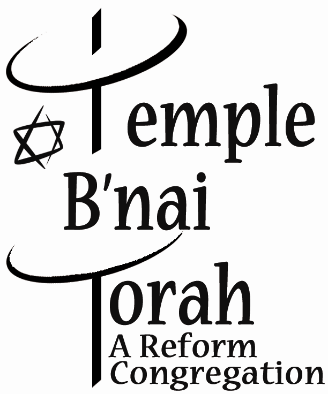 2900 Jerusalem Ave.Wantagh, N.Y. 11793Phone (516) 322-8130 Fax (516) 771-5140brotherhood@tbtwantagh.org 25th Annual Winter Holiday Fair Vendor ContractOutdoor (in the street) & Indoor Sunday December 1, 2019		9am-4pm 		Rain or ShinePLEASE PRINT ALL INFORMATION LEGIBLY Vendor Name Company Name (if applicable) Address Town State Zip CodePhone: Home or Business Cell e-mail  I sell ALL MONEY FROM SPACE RENTALS GO TO THE TEMPLE BROTHERHOOD FOR FUNDRAISING.I, , have enclosed a check for $(made out to Brotherhood of Temple B’nai Torah) forRental at December 1, 2019 holiday vendor fair (includes 2 chairs)	$50.00I understand that I may not start to pack up before 4:00pm.I would prefer  outdoors-in the street	 indoors                                16’ wide space                           9’ wide space      (placement is on a first paid, first assigned basis)OptionalRental of  tables (optional – you may bring your own)		$10.00 eaPlease drop off to Temple office or mail to Temple B’nai Torah by 11/26/19.